Title I Parent and Family EngagementPolk County Public Schools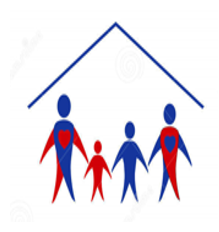 2016-2017 Polk County Public TITLE I Schools2016-2017 Polk County Public TITLE I Schools2016-2017 Polk County Public TITLE I Schools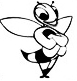 Title I Parent and Family EngagementPolk County Public Schools Alta Vista Elementary  School Compact for Learning Alta Vista Elementary  School Compact for Learning Alta Vista Elementary  School Compact for LearningTitle I Parent and Family EngagementPolk County Public SchoolsDistrict and School-based Title I Parent and Family Engagement Programs in Polk County Public Schools will strive to               BUILD RELATIONSHIPS in order to create real family engagement for every child, every family, every teacher, every day.District and School-based Title I Parent and Family Engagement Programs in Polk County Public Schools will strive to               BUILD RELATIONSHIPS in order to create real family engagement for every child, every family, every teacher, every day.District and School-based Title I Parent and Family Engagement Programs in Polk County Public Schools will strive to               BUILD RELATIONSHIPS in order to create real family engagement for every child, every family, every teacher, every day.This compact outlines how the parents/family, the entire school staff, and the students will share the responsibility for improved student academic achievement.  By linking learning, the school and parents will build and develop a partnership that will help our students achieve the state’s high standards for the school year.This compact outlines how the parents/family, the entire school staff, and the students will share the responsibility for improved student academic achievement.  By linking learning, the school and parents will build and develop a partnership that will help our students achieve the state’s high standards for the school year.This compact outlines how the parents/family, the entire school staff, and the students will share the responsibility for improved student academic achievement.  By linking learning, the school and parents will build and develop a partnership that will help our students achieve the state’s high standards for the school year.This compact outlines how the parents/family, the entire school staff, and the students will share the responsibility for improved student academic achievement.  By linking learning, the school and parents will build and develop a partnership that will help our students achieve the state’s high standards for the school year.This compact outlines how the parents/family, the entire school staff, and the students will share the responsibility for improved student academic achievement.  By linking learning, the school and parents will build and develop a partnership that will help our students achieve the state’s high standards for the school year.We will support learning in the following ways;Staff ResponsibilitiesParent/Family ResponsibilitiesStudent ResponsibilitiesStudent ResponsibilitiesCurriculum-High  AcademicsHighly qualified teachers will use researched based, effective teaching strategies as well as relevant Math and Reading instructional materials to ensure student achievement. Make sure homework is completed each day and that your child reads at least 30 minutes at home each day, gets plenty of rest, and comes to school daily.Come to school ready to learn, do your best at all times, ask questions if you need to, complete your homework, and read at home every day.Come to school ready to learn, do your best at all times, ask questions if you need to, complete your homework, and read at home every day.Monitoring Student ProgressTeachers will monitor student progress through daily work, mini assessments, formative assessments, and District and State provided evaluations. Interims will be sent home every two weeks and report cards every nine weeks.Review your child’s graded classwork, monitor your child’s progress on Parent Portal, and review interim and quarterly reports.  Share questions or concerns with your child’s teacher using the agenda or during a scheduled conference.Make sure that your parent or guardian sees all of the information which is sent home each week, especially graded work and reports.Make sure that your parent or guardian sees all of the information which is sent home each week, especially graded work and reports. Partnership -Be Involved  Invite families to be a part of decisions made about the school (this compact, the School Improvement Plan, Title 1 expenditures, etc.) and their child.  Meetings are at flexible times and by appointment.Attend Family Activities to find out how you can help your child succeed. Become a volunteer or SAC member. Use the agenda to communicate with your child’s teacher or call for an appointment, 421-3235.Make sure your parent or guardian knows about Family Activities and sees the fliers about all school events.Make sure your parent or guardian knows about Family Activities and sees the fliers about all school events.Communication -Stay InformedProvide families with information about all events and testing in a timely manner using fliers, agenda labels, weekly grade level newsletters, a monthly school newsletter, the marquee, and school website.Read your child’s agenda each day, review the content of the Wednesday folder each week, visit the Parent Portal as well as the school website, schedule and attend a conference each quarter.Make sure your parent or guardian sees your agenda each day and the Wednesday folder each week.  Return important papers to your teacher.Make sure your parent or guardian sees your agenda each day and the Wednesday folder each week.  Return important papers to your teacher.Learning EnvironmentTeachers will ensure their classroom environment is supportive and safe. Administration will make sure the campus is secure at all times and that all people on campus have checked in through the office.Encourage your child to try their best each day, respect others, follow the rules, and ask an adult for help if needed. Bring your ID to check in through the office when coming onto the school campus.Show CARE: Citizenship, Active Participation, Responsibility, and Exceling in class.Show CARE: Citizenship, Active Participation, Responsibility, and Exceling in class.Please visit our school’s website for additional information, including curriculum and instruction; test dates; staff contact information; Title 1 resources; and other important dates. http://ave.polk-fl.net/If you do not have access to our website please visit the front office for printed information or call the front office at   863-421-3235 #Please visit our school’s website for additional information, including curriculum and instruction; test dates; staff contact information; Title 1 resources; and other important dates. http://ave.polk-fl.net/If you do not have access to our website please visit the front office for printed information or call the front office at   863-421-3235 #Visit the www.polk-fl.net website for important information.  (Type in the keyword in the search box.)PARENT PORTALVOLUNTEERINGPARENT CENTERS or PARENT UNIVERSITY FLORIDA STANDARDSTESTINGOnline Free/Reduced lunch application  (keyword Nutrition) or  call 534-0588Signatures:     Parent/Guardian  ____________________     Student____________________________     Teacher____________________________This compact was discussed on___________.Signatures:     Parent/Guardian  ____________________     Student____________________________     Teacher____________________________This compact was discussed on___________.